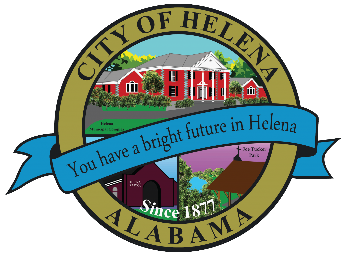 816 Hwy 52 East, Helena AL 35080City Hall Council Chambers 	Helena City Council							June 27, 2022Council Work Session									4:30pmReview of all the 06/27/2022 Agenda ItemsAP/Bill Payments06/27/2022 Meeting Minutes Review Update from Council Boards and Committee BusinessHelena Forward Project Agreement Sain and Associates- Pavement Plan Presentation Confirmation of the 07/11/2022 Regular Meeting City Council Meeting Agenda 								6pmMeeting Called to OrderInvocationPledge of AllegianceCouncil Roll CallPresentation of Minutes from 06/13/2022Revenue Report and (AP) Bill PaymentMunicipal Operations Report: Mayor J. Brian PuckettDepartments: Police, Fire, Library, Parks, Public Works, Inspections, Sanitation, and UtilitiesApprove/Deny: Second Reading Ordinance 894-2022- On Street Parking Regulations (Replacing Ordinance 431 Amendment)Approve/Deny: Purchase Mower Using One Cent Fund and Use Tax up to $57,000.00Approve/Deny: Resolution 06272022-Act 2022-229-Retiree Longevity Bonus Legislation-Estimated $13,122.00Council CommentsAdjournment Proper notice of the posted Agenda for the Pre-Council Work Session and Regular Scheduled Meeting of the Helena City Council was given in advance of such public meeting and the notice remained posted through the scheduled meeting. By general consent of the Council, agenda items may be added, removed, or considered out of order. Next City Council Meeting Date:  Next Regular Scheduled Meeting will be July 11, 2022 @ 5pm Work Session followed by Regular Meeting at 6:00pm. Updated: 06/21/2022